Recommended Bodybuilding Grocery ListProteinProtein ShakesMeal Replacement Power SalmonStrip Steak Chicken breast Chicken, rotisserie Pork Tenderloin Pork ChopsHam, lean Fish, halibutextra-lean ground turkey Turkey breast, smoked Black beans, canned White beans, canned Beef jerkyDairy AisleEggsGreek yogurt, plain Yogurt, vanilla, low-fat Skim MilkParmesan cheese, shredded Cottage cheese, low fat Cheese, American, low-fat Feta cheeseFruit Banana BlueberriesMixed berries LemonLimeDried fruit – pro tip: aim for dried cranberries, blueberries, in addition to raisinsComplex CarbohydratesOld fashioned oatmeal, plain, uncooked Hamburger buns, whole wheat Pumpkin puree, cannedSweet potatoRusset / Idaho potato Brown riceEnglish muffin, whole grain Pita, whole grainTortillas, whole grain Corn, kernels OrangeAppleVegetables Asparagus BroccoliOnion, red and white JicamaTomatoes – cherry and sandwich Tomato pasteTomatoes, diced, canned MushroomsSpring Mix Green beansCarrots, baby and whole ParsleyBell peppers- pro tip: grab a variety of colors CucumberCeleryLettuce, romaine or your choiceBaby Spinach Fats and Oils Avocado Mixed NutsOlive oil, Extra-Virgin Sesame oilHummusPeanut Butter, powdered and creamy Seeds: pumpkin and sunflowerSeasonings and other essentialsBread crumbs SteviaVinegar – pro tip: try wine, rice, or balsamic (to mix with olive oil for dressing) Mint, fresh Cilantro, freshSoy sauce Sesame seedsOregano, fresh or dried Thyme, fresh or dried Chili powderCumin Chicken broth Maple SyrupSemi-sweet chocolate chipsFat-free, sugar-free chocolate or vanilla pudding Cooking sprayPumpkin Pie Spice Cocoa, dutch CinnamonGarlic, minced, bottled Ginger, freshCrushed red pepper Mustard, dijonSalt, PepperRecommended Meal PlanPro Tip: When it comes to building muscle and strength, you need to make every calorie count while also increasing your intake of energizing nutrients and muscle building protein. Try out some of these easy swaps to save on empty calories and replace these with essential protein, filling fiber, and other good-for-you nutrients. Don’t worry, these substitutions are neither extreme nor devoid of flavor.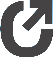 10:00am1:00pm4:00pm7:00pm10:00pm1Protein Pancake made using ¼ cup protein powderPlain Greek yogurt sprinkled with cocoa, cinnamon, and mixed nutsGrilled salmon with broccoli and a sweet potatoProtein shakeSpring mix salad topped with grilled strip steak, olive oil + vinegar dressing, and chopped roasted squashCottage cheese with blueberries1 cup (dryGrilled chicken breast, brown rice, roasted broccoliKorean Pork Chops, green salad, and brown ricemeasure)Grilled chicken breast, brown rice, roasted broccoliKorean Pork Chops, green salad, and brown riceoatmeal,Grilled chicken breast, brown rice, roasted broccoliBaby carrots,Korean Pork Chops, green salad, and brown riceprepared withGrilled chicken breast, brown rice, roasted broccolisliced bellKorean Pork Chops, green salad, and brown ricewater. Mix in 1Grilled chicken breast, brown rice, roasted broccolipepper,Korean Pork Chops, green salad, and brown riceMRP packet,Remainder ofGrilled chicken breast, brown rice, roasted broccolislicedKorean Pork Chops, green salad, and brown riceProtein2extra water ashigh proteinGrilled chicken breast, brown rice, roasted broccolicucumber, ½Korean Pork Chops, green salad, and brown riceshakeneeded, and 1oatmeal breakfastGrilled chicken breast, brown rice, roasted broccolipita pocketKorean Pork Chops, green salad, and brown ricesliced apple.Grilled chicken breast, brown rice, roasted broccoli(toasted), 4Korean Pork Chops, green salad, and brown riceEnjoy halfGrilled chicken breast, brown rice, roasted broccoliTbspKorean Pork Chops, green salad, and brown ricenow, half atGrilled chicken breast, brown rice, roasted broccolihummusKorean Pork Chops, green salad, and brown rice10amGrilled chicken breast, brown rice, roasted broccoliKorean Pork Chops, green salad, and brown rice3Whole grain English muffin topped with 2egg whites, 1 slice lean ham, 1 slice American cheese, ½ cup baby spinachPlain yogurt mixed with 1 packet MRP, splash of milk (optional), and a handful of mixed berries1 serving Southwest Chicken and White Bean Chili, side of sliced cucumber and baby carrotsApple and celery sticks with peanut butterSteak Wraps with ginger marinade and apple-mint saladProtein shakeSmoothie: blendProtein Packed Trail Mix: 1 ozbeef jerky, 2 Tbsp mixed nuts, 2 Tbspdried fruit, 2 Tbsp roasted seeds (pumpkin or sunflower)together 1 packetProtein Packed Trail Mix: 1 ozbeef jerky, 2 Tbsp mixed nuts, 2 Tbspdried fruit, 2 Tbsp roasted seeds (pumpkin or sunflower)MRP proteinProtein Packed Trail Mix: 1 ozbeef jerky, 2 Tbsp mixed nuts, 2 Tbspdried fruit, 2 Tbsp roasted seeds (pumpkin or sunflower)4Spicy Scrambled Eggs, side of mixed berriespowder (chocolate), 2 Tbsp powdered peanut butter, 1medium banana,Mexican Smoked Turkey SaladProtein shakePork tenderloin with asparagusand smallProtein Packed Trail Mix: 1 ozbeef jerky, 2 Tbsp mixed nuts, 2 Tbspdried fruit, 2 Tbsp roasted seeds (pumpkin or sunflower)1c ice, 1c skimbaked potatoProtein Packed Trail Mix: 1 ozbeef jerky, 2 Tbsp mixed nuts, 2 Tbspdried fruit, 2 Tbsp roasted seeds (pumpkin or sunflower)milkProtein Packed Trail Mix: 1 ozbeef jerky, 2 Tbsp mixed nuts, 2 Tbspdried fruit, 2 Tbsp roasted seeds (pumpkin or sunflower)ChickenFajitas (grilledchicken,5Pumpkin Oatmeal made using MRP (add additional water if needed)Plain Greek yogurt topped with cinnamon,and 1 TbspTurkey burger on whole wheat bun with lettuce andtomato, side ofProtein shakesalsa, bell peppers, cilantro, mushrooms, onion, 2whole wheatCottage cheese topped withcanned,chopped nutssliced cucumberstortillas),drained fruittopped withchoppedlettuce,tomato, andavocado6Breakfast wrap (2 scrambled eggs, low-fatcheese, salsa,1 packet MRP powder blended with 1c ice, 1 cSouthwestern Grilled Halibut, side salad withCottage cheese topped withmixed berriesLettuce WrapsProtein shakebell peppers,whole wheat tortilla)skim milk, 1 c baby spinach, 1 medium bananaolive oil + vinegar dressing7FREE DAYFREE DAYFREE DAYFREE DAYFREE DAYFREE DAYReplace this...with thiswhole milkskim (0%), low-fat (1%), reduced fat (2%)cheesereduced fat (2% milk) cheesepasta with white (cheese) sauceWhole grain pasta with marinara (vegetable) saucebacon or sausageCanadian bacon, lean ham, lean chicken sausageeggsegg whites or egg substitutesmayonnaisereduce calorie, fat-free or mustardcreamy salad dressingsvinegar-based dressingsguacamolesalsacreamed soupsbroth-based soupsbutter, oil or shorteningnon-stick cooking spray, applesauce or prune pureeWhite pasta, rice, or breadWhole-grain breads and pasta, brown and wild rice